W.T.C. TEAM TENNIS COVID PROTOCOLS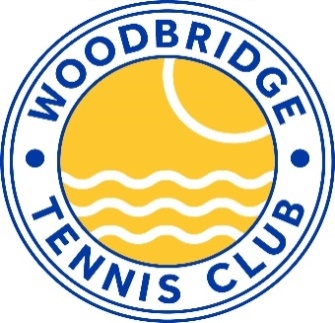 WINTER 2020As team captain, please ensure that you familiarise yourself with the following guidelines, whilst playing matches at Woodbridge Tennis club. These guidelines should be read in conjunction with Woodbridge Tennis Club general guidance. Please ensure all players (including opposition) are aware of what is expected of them. Travel to and from home & away fixturesYou should not share lifts to and from fixtures.Before ArrivalEnsure you are free of Coronavirus symptoms in line with latest government guidelines.Arrange pairings in advance & check which courts you are playing on. (1 & 2 or 4 & 5Arrival / Exit from tennis clubSanitize hands on entry to and exit from the tennis club.Maintain social distance as much as possible.Please use main entrance when arriving at the club. If courts are free start knocking up ASAP to avoid large groups waiting. If there is coaching coming to a finish, please allow space for groups to depart.If playing on 4 & 5 please access via the side entrance rather than walking across court 1.Once the match has finished all participants should leave promptly whilst maintaining social distance. Avoid chatting in large groups before & after matches. (Rule of six) Patio Area and SeatingPlease avoid using the seating areas and patio to socialise, unless you can safely maintain social distance.Clubhouse access Open for access to and use of toilet.Back room is closed to all members.Toilets (only one toilet in use)One in, one out policy.Use antibacterial gel before entry, wash hands and anti-bac on exit.Track & TraceCaptain to keep record of opposition team captain.Where any cases arise please contact Jon Mansfield for further advice.Away MatchesBe aware that other clubs will have their own protocols, which should be followed and respected by WTC teams. It is therefore suggested that you check with your opponents before the match.